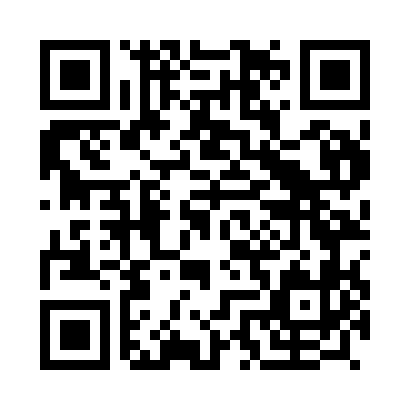 Prayer times for Monsarves, PortugalWed 1 May 2024 - Fri 31 May 2024High Latitude Method: Angle Based RulePrayer Calculation Method: Muslim World LeagueAsar Calculation Method: HanafiPrayer times provided by https://www.salahtimes.comDateDayFajrSunriseDhuhrAsrMaghribIsha1Wed4:556:361:306:238:259:592Thu4:546:341:306:248:2610:003Fri4:526:331:306:248:2710:024Sat4:516:321:306:258:2810:035Sun4:496:311:306:258:2910:046Mon4:486:301:306:268:3010:067Tue4:466:291:306:268:3110:078Wed4:456:281:296:278:3210:089Thu4:436:271:296:278:3210:1010Fri4:426:261:296:288:3310:1111Sat4:406:251:296:288:3410:1212Sun4:396:241:296:298:3510:1413Mon4:376:231:296:298:3610:1514Tue4:366:221:296:308:3710:1615Wed4:356:211:296:308:3810:1816Thu4:336:201:296:318:3910:1917Fri4:326:201:296:318:4010:2018Sat4:316:191:296:328:4110:2119Sun4:306:181:306:328:4110:2320Mon4:296:171:306:338:4210:2421Tue4:276:171:306:338:4310:2522Wed4:266:161:306:348:4410:2623Thu4:256:151:306:348:4510:2824Fri4:246:151:306:358:4510:2925Sat4:236:141:306:358:4610:3026Sun4:226:131:306:368:4710:3127Mon4:216:131:306:368:4810:3228Tue4:206:121:306:368:4910:3329Wed4:196:121:306:378:4910:3430Thu4:196:121:316:378:5010:3531Fri4:186:111:316:388:5110:36